ПРАВИТЕЛЬСТВО САНКТ-ПЕТЕРБУРГАПОСТАНОВЛЕНИЕот 25 декабря 2020 г. N 1222О МЕРАХ ПО РЕАЛИЗАЦИИ ФЕДЕРАЛЬНОГО ЗАКОНА "О ГОСУДАРСТВЕННОМ(МУНИЦИПАЛЬНОМ) СОЦИАЛЬНОМ ЗАКАЗЕ НА ОКАЗАНИЕГОСУДАРСТВЕННЫХ (МУНИЦИПАЛЬНЫХ) УСЛУГ В СОЦИАЛЬНОЙ СФЕРЕ"В соответствии с Федеральным законом "О государственном (муниципальном) социальном заказе на оказание государственных (муниципальных) услуг в социальной сфере" (далее - Федеральный закон), постановлением Правительства Российской Федерации от 13.10.2020 N 1678 "Об утверждении общих требований к принятию решений органами государственной власти субъектов Российской Федерации (органами местного самоуправления) об организации оказания государственных (муниципальных) услуг в социальной сфере", распоряжением Правительства Российской Федерации от 07.10.2020 N 2579-р и Соглашением о сотрудничестве в сфере апробации механизмов организации оказания государственных услуг в социальной сфере в соответствии с Федеральным законом "О государственном (муниципальном) социальном заказе на оказание государственных (муниципальных) услуг в социальной сфере" от 25.12.2020 N 2020-00060 Правительство Санкт-Петербурга постановляет:1. Установить, что в 2021-2024 годах в Санкт-Петербурге организация оказания государственной услуги по сопровождению при содействии занятости инвалидов осуществляется в соответствии с Федеральным законом.(в ред. Постановления Правительства Санкт-Петербурга от 23.08.2023 N 883)1-1. Установить, что в 2023-2024 годах в Санкт-Петербурге осуществляется организация оказания в соответствии с Федеральным законом следующей государственной услуги по предоставлению социального обслуживания в форме на дому: уникальный номер реестровой записи 880000О.99.0.АЭ22АА09000; уникальный номер реестровой записи 880000О.99.0.АЭ26АА09000; уникальный номер реестровой записи 880000О.99.0.АЭ22АА10000; уникальный номер реестровой записи 880000О.99.0.АЭ26АА10000.(п. 1-1 введен Постановлением Правительства Санкт-Петербурга от 14.07.2023 N 735)1-2. Установить, что в 2023-2024 годах в Санкт-Петербурге организация оказания государственных услуг по реализации дополнительных образовательных программ (за исключением дополнительных предпрофессиональных программ в области искусств) осуществляется в соответствии с Федеральным законом.(п. 1-2 введен Постановлением Правительства Санкт-Петербурга от 17.07.2023 N 738)2. Утвердить План апробации механизмов организации оказания государственных услуг в социальной сфере на 2020-2021 годы согласно приложению N 1.3. Утвердить Показатели эффективности реализации мероприятий, проводимых в рамках апробации механизмов организации оказания государственных услуг по сопровождению при содействии занятости инвалидов, согласно приложению N 2.(в ред. Постановления Правительства Санкт-Петербурга от 23.08.2023 N 883)3-1. Утвердить показатели эффективности реализации мероприятий в рамках организации оказания государственной услуги по предоставлению социального обслуживания в форме на дому согласно приложению N 2-1.(п. 3-1 введен Постановлением Правительства Санкт-Петербурга от 14.07.2023 N 735)3-2. Утвердить показатели эффективности организации оказания государственных услуг в социальной сфере по реализации дополнительных образовательных программ (за исключением дополнительных предпрофессиональных программ в области искусств) согласно приложению N 2-2.(п. 3-2 введен Постановлением Правительства Санкт-Петербурга от 17.07.2023 N 738)4. Создать рабочую группу по организации оказания государственных услуг в социальной сфере на территории Санкт-Петербурга в составе согласно приложению N 3.5. Утвердить Положение о рабочей группе по организации оказания государственных услуг в социальной сфере на территории Санкт-Петербурга.(в ред. Постановления Правительства Санкт-Петербурга от 23.08.2023 N 883)6. Установить, что положения части 1 статьи 8 Федерального закона не применяются по 31.12.2021.Обмен документами, предусмотренными частью 1 статьи 8 Федерального закона, между Комитетом по труду и занятости населения Санкт-Петербурга, потребителями государственных услуг в социальной сфере, исполнителями государственных услуг в социальной сфере, участниками отбора исполнителей государственных услуг в социальной сфере, иными юридическими и физическими лицами осуществляется по 31.12.2021 в бумажном виде.7. Контроль за выполнением постановления возложить на вице-губернатора Санкт-Петербурга Корабельникова А.А.(п. 7 в ред. Постановления Правительства Санкт-Петербурга от 15.06.2022 N 528)Губернатор Санкт-ПетербургаА.Д.БегловПРИЛОЖЕНИЕ N 1к постановлениюПравительства Санкт-Петербургаот 25.12.2020 N 1222ПЛАНАПРОБАЦИИ МЕХАНИЗМОВ ОРГАНИЗАЦИИ ОКАЗАНИЯГОСУДАРСТВЕННЫХ УСЛУГ В СОЦИАЛЬНОЙ СФЕРЕ НА 2020-2021 ГОДЫПринятые сокращения:КГЗ - Комитет по государственному заказу Санкт-ПетербургаКЗ - Комитет по здравоохранениюКИС - Комитет по информатизации и связиКПиВСМИ - Комитет по печати и взаимодействию со средствами массовой информацииКРТ - Комитет по развитию туризма Санкт-ПетербургаКСП - Комитет по социальной политике Санкт-ПетербургаКТЗН - Комитет по труду и занятости населения Санкт-ПетербургаКФ - Комитет финансов Санкт-ПетербургаКФКиС - Комитет по физической культуре и спортуКЭПиСП - Комитет по экономической политике и стратегическому планированию Санкт-ПетербургаФедеральный закон - Федеральный закон "О государственном (муниципальном) социальном заказе на оказание государственных (муниципальных) услуг в социальной сфере"ЕПБС - единый портал бюджетной системы Российской Федерации в информационно-телекоммуникационной сети "Интернет"ПРИЛОЖЕНИЕ N 2к постановлениюПравительства Санкт-Петербургаот 25.12.2020 N 1222ПОКАЗАТЕЛИЭФФЕКТИВНОСТИ РЕАЛИЗАЦИИ МЕРОПРИЯТИЙ, ПРОВОДИМЫХ В РАМКАХАПРОБАЦИИ МЕХАНИЗМОВ ОРГАНИЗАЦИИ ОКАЗАНИЯ ГОСУДАРСТВЕННЫХУСЛУГ ПО СОПРОВОЖДЕНИЮ ПРИ СОДЕЙСТВИИ ЗАНЯТОСТИ ИНВАЛИДОВПринятые сокращения:Административный регламент - Административный регламент Комитета по труду и занятости населения Санкт-Петербурга по предоставлению государственной услуги по организации сопровождения при содействии занятости инвалидов, утвержденный распоряжением Комитета по труду и занятости населения от 05.03.2019 N 36-р;КТЗН - Комитет по труду и занятости населения Санкт-Петербурга;Федеральный закон - Федеральный закон "О государственном (муниципальном) социальном заказе на оказание государственных (муниципальных) услуг в социальной сфере".ПРИЛОЖЕНИЕ N 2-1к постановлениюПравительства Санкт-Петербургаот 25.12.2020 N 1222ПОКАЗАТЕЛИЭФФЕКТИВНОСТИ РЕАЛИЗАЦИИ МЕРОПРИЯТИЙ В РАМКАХ ОРГАНИЗАЦИИОКАЗАНИЯ ГОСУДАРСТВЕННОЙ УСЛУГИ ПО ПРЕДОСТАВЛЕНИЮСОЦИАЛЬНОГО ОБСЛУЖИВАНИЯ В ФОРМЕ НА ДОМУПринятое сокращение.КСП - Комитет по социальной политике Санкт-ПетербургаПРИЛОЖЕНИЕ N 2-2к постановлениюПравительства Санкт-Петербургаот 25.12.2020 N 1222ПОКАЗАТЕЛИЭФФЕКТИВНОСТИ ОРГАНИЗАЦИИ ОКАЗАНИЯ ГОСУДАРСТВЕННЫХ УСЛУГВ СОЦИАЛЬНОЙ СФЕРЕ ПО РЕАЛИЗАЦИИ ДОПОЛНИТЕЛЬНЫХОБРАЗОВАТЕЛЬНЫХ ПРОГРАММ (ЗА ИСКЛЮЧЕНИЕМ ДОПОЛНИТЕЛЬНЫХПРЕДПРОФЕССИОНАЛЬНЫХ ПРОГРАММ В ОБЛАСТИ ИСКУССТВ)--------------------------------<*> Определение числовых значений базовых величин и целевых ориентиров показателей эффективности реализации мероприятий, проводимых в рамках оказания государственных услуг, осуществляется по результатам мониторинга, который проводится КО ежегодно с учетом проведения пофакторного анализа уровня конкуренции и зрелости рынка социальных услуг в соответствии с методологией, представленной Министерством финансов Российской Федерации в срок до 08.09.2023.<**> Определение числовых значений целевого ориентира вычисляется по формуле N x 25%, где N - число детей от 5 до 18 лет, проживающих на территории Санкт-Петербурга, по данным Управления Федеральной службы государственной статистики по г. Санкт-Петербургу и Ленинградской области в текущем году.Принятые сокращения:КО - Комитет по образованиюФедеральный закон N 189-ФЗ - Федеральный закон "О государственном (муниципальном) социальном заказе на оказание государственных (муниципальных) услуг в социальной сфере"ПРИЛОЖЕНИЕ N 3к постановлениюПравительства Санкт-Петербургаот 25.12.2020 N 1222СОСТАВРАБОЧЕЙ ГРУППЫ ПО ОРГАНИЗАЦИИ ОКАЗАНИЯ ГОСУДАРСТВЕННЫХ УСЛУГВ СОЦИАЛЬНОЙ СФЕРЕ НА ТЕРРИТОРИИ САНКТ-ПЕТЕРБУРГАУТВЕРЖДЕНОпостановлениемПравительства Санкт-Петербургаот 25.12.2020 N 1222ПОЛОЖЕНИЕО РАБОЧЕЙ ГРУППЕ ПО ОРГАНИЗАЦИИ ОКАЗАНИЯ ГОСУДАРСТВЕННЫХУСЛУГ В СОЦИАЛЬНОЙ СФЕРЕ НА ТЕРРИТОРИИ САНКТ-ПЕТЕРБУРГА1. Общие положения1.1. Рабочая группа по организации оказания государственных услуг в социальной сфере на территории Санкт-Петербурга (далее - рабочая группа) является коллегиальным совещательным органом при Правительстве Санкт-Петербурга.1.2. Рабочая группа создана в целях обеспечения взаимодействия исполнительных органов государственной власти Санкт-Петербурга (далее - ИОГВ) при выработке предложений по формированию государственного социального заказа в Санкт-Петербурге по государственным услугам, соответствующим направлениям деятельности, определенным в частях 2 и 2.1 статьи 28 Федерального закона "О государственном (муниципальном) социальном заказе на оказание государственных (муниципальных) услуг в социальной сфере" (далее - Федеральный закон) на территории Санкт-Петербурга.(в ред. Постановления Правительства Санкт-Петербурга от 17.07.2023 N 738)1.3. Рабочая группа в своей деятельности руководствуется действующим законодательством Российской Федерации, законодательством Санкт-Петербурга и настоящим Положением.1.4. Решения, принятые по итогам заседаний рабочей группы, носят рекомендательный характер.2. Задачи рабочей группыЗадачами рабочей группы являются:2.1. Подготовка предложений по формированию и утверждению государственного социального заказа на территории Санкт-Петербурга по государственным услугам, соответствующим направлениям деятельности, определенным в частях 2 и 2.1 статьи 28 Федерального закона.(в ред. Постановления Правительства Санкт-Петербурга от 17.07.2023 N 738)2.2. Подготовка предложений в отношении мероприятий, необходимых для апробации предусмотренных Федеральным законом механизмов организации оказания государственных услуг по сопровождению при содействии занятости инвалидов, по реализации дополнительных образовательных программ (за исключением дополнительных предпрофессиональных программ в области искусств) и по предоставлению социального обслуживания в форме на дому на территории Санкт-Петербурга.(п. 2.2 в ред. Постановления Правительства Санкт-Петербурга от 23.08.2023 N 883)2.3. Согласование способа отбора исполнителей услуги на основании показателей, характеризующих объем оказания государственной услуги в социальной сфере.2.4. Подготовка предложений по использованию государственных информационных систем Санкт-Петербурга при формировании и исполнении государственного социального заказа на территории Санкт-Петербурга.2.5. Осуществление иных задач, направленных на достижение цели создания рабочей группы, указанной в пункте 1.2 настоящего Положения.3. Полномочия рабочей группыДля решения задач, указанных в разделе 2 настоящего Положения, рабочая группа обладает следующими полномочиями:3.1. Рассматривать на заседаниях рабочей группы вопросы, относящиеся к компетенции рабочей группы.3.2. Запрашивать у органов государственной власти и организаций информацию по вопросам, относящимся к компетенции рабочей группы.3.3. Рассматривать представляемые органами государственной власти и организациями информацию, документы и материалы в соответствии с задачами рабочей группы.3.4. Привлекать на общественных началах специалистов, экспертов, представителей экспертных, научных, общественных и иных организаций.3.5. Разрабатывать предложения и рекомендации ИОГВ в соответствии со своей компетенцией.4. Организация деятельности рабочей группы4.1. Состав рабочей группы утверждается Правительством Санкт-Петербурга.При необходимости на заседания рабочей группы могут приглашаться вице-губернаторы Санкт-Петербурга, а также представители ИОГВ и подведомственных им государственных учреждений Санкт-Петербурга.4.2. Рабочую группу возглавляет председатель рабочей группы. Председатель рабочей группы имеет заместителя. В период отсутствия председателя рабочей группы его обязанности исполняет заместитель председателя по поручению председателя рабочей группы.4.3. Председатель рабочей группы осуществляет следующие функции:руководит деятельностью рабочей группы;планирует деятельность рабочей группы;утверждает повестку дня для обсуждения на очередном заседании рабочей группы;ведет заседания рабочей группы.4.4. Заседания рабочей группы проводятся по мере необходимости.4.5. Заседание рабочей группы считается правомочным, если на нем присутствует не менее половины членов рабочей группы.4.6. Решение рабочей группы считается принятым, если за него проголосовало не менее половины присутствующих на заседании рабочей группы членов рабочей группы. При равенстве голосов голос председателя рабочей группы или заместителя председателя рабочей группы, исполняющего обязанности председателя рабочей группы, является решающим.4.7. Решение рабочей группы оформляется протоколом заседания рабочей группы (далее - протокол), который подписывается председателем рабочей группы или заместителем председателя рабочей группы, исполняющим обязанности председателя рабочей группы.Копии протоколов направляются всем членам рабочей группы.4.8. Документационное обеспечение деятельности рабочей группы осуществляется членом рабочей группы, назначенным председателем рабочей группы.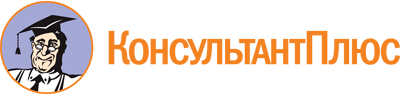 Постановление Правительства Санкт-Петербурга от 25.12.2020 N 1222
(ред. от 23.08.2023)
"О мерах по реализации Федерального закона "О государственном (муниципальном) социальном заказе на оказание государственных (муниципальных) услуг в социальной сфере"Документ предоставлен КонсультантПлюс

www.consultant.ru

Дата сохранения: 26.11.2023
 Список изменяющих документов(в ред. Постановлений Правительства Санкт-Петербурга от 09.08.2021 N 572,от 15.06.2022 N 528, от 14.07.2023 N 735, от 17.07.2023 N 738,от 23.08.2023 N 883)N п/пМероприятиеСрок исполненияРезультатОтветственные исполнители123451Организационные мероприятия, обеспечивающие реализацию положений Федерального законаОрганизационные мероприятия, обеспечивающие реализацию положений Федерального законаОрганизационные мероприятия, обеспечивающие реализацию положений Федерального законаОрганизационные мероприятия, обеспечивающие реализацию положений Федерального закона1.1Формирование и размещение государственного социального заказаФормирование и размещение государственного социального заказаФормирование и размещение государственного социального заказаФормирование и размещение государственного социального заказа1.1.1Формирование, утверждение государственных социальных заказов на оказание государственных услуг в социальной сфере, отнесенных к полномочиям исполнительных органов государственной власти Санкт-ПетербургаДекабрь 2020 г.Государственные социальные заказы сформированы и представлены в КФКТЗН, КСП, КЗ, КРТ, КФКиС1.1.2Размещение информации о государственных социальных заказах в социальной сфере на официальном сайте Администрации Санкт-Петербурга в информационно-телекоммуникационной сети "Интернет"Декабрь 2020 г.Информация размещена на ЕСИРКФ, КИС, КТЗН, КСП, КЗ, КРТ, КФКиС1.1.3Размещение информации о государственных социальных заказах в социальной сфере на ЕПБСДекабрь 2020 г.Информация размещена на ЕПБСКФ1.2Коммуникационная поддержкаКоммуникационная поддержкаКоммуникационная поддержкаКоммуникационная поддержка1.2.1Организация и проведение семинара-совещания с потенциальными исполнителями государственных услуг по организации сопровождения при содействии занятости инвалидовI квартал 2021 г.Совещание проведеноКТЗН1.2.2Подготовка плана мероприятий по освещению в средствах массовой информации апробации реализации Федерального законаЯнварь 2021 г.План мероприятий утвержденКТЗН1.2.3Подготовка материалов и проведение разъяснительной кампании (взаимодействие со средствами массовой информации) о реализации апробации механизмов организации оказания государственных услуг по организации сопровождения при содействии занятости инвалидовI-II кварталы 2021 г.Материалы подготовленыКТЗН,КПиВСМИ1.2.4Проведение консультаций, семинаров, совещаний с заинтересованными сторонами (потребителями услуг, представителями частного сектора и некоммерческих организаций, должностными лицами и персоналом, работающим непосредственно с потребителями услуг), привлекаемыми к участию в апробации2021 г.Консультации проведеныКТЗН1.3Отбор исполнителей государственных услуг в социальной сфереОтбор исполнителей государственных услуг в социальной сфереОтбор исполнителей государственных услуг в социальной сфереОтбор исполнителей государственных услуг в социальной сфере1.3.1Проведение отбора исполнителей государственных услуг в социальной сфере по организации сопровождения при содействии занятости инвалидов на конкурентной основеПервое полугодие 2021 г.Отбор проведенКТЗН1.3.2Заключение соглашений (договоров) по результатам отбора исполнителя государственных услуг в социальной сфере в целях исполнения государственного социального заказа на оказание государственных услуг по организации содействия занятости инвалидовПервое полугодие 2021 г.Соглашения (договоры) заключеныКТЗН,КГЗ1.4Мониторинг и отчетностьМониторинг и отчетностьМониторинг и отчетностьМониторинг и отчетность1.4.1Разработка порядка мониторинга и оценки результатов апробации оказания государственных услугИюль 2021 г.Порядок разработанКТЗН1.4.2Подготовка информации о реализации мероприятий, предусмотренных соглашением о сотрудничестве в сфере апробации механизмов организации оказания государственных услуг в социальной сфере в соответствии с Федеральным закономДекабрь 2021 г.Информация подготовленаКТЗН,КФ2Нормативное правовое обеспечениеНормативное правовое обеспечениеНормативное правовое обеспечениеНормативное правовое обеспечение2.1Разработка проекта постановления Правительства Санкт-Петербурга о Порядке формирования государственных социальных заказов на оказание государственных услуг в социальной сфере, отнесенных к полномочиям исполнительных органов государственной власти Санкт-Петербурга, форме и сроках формирования отчета об исполненииДекабрь 2020 г.Проект правового акта разработанКФ, КТЗН, КСП, КЗ, КРТ, КФКиС2.2Разработка проекта правового акта, регулирующего порядок и условия применения статьи 8 Федерального закона, в отношении государственной услуги по организации содействия занятости инвалидов, включающего:а) перечень документов, обмен которыми между уполномоченными органами, потребителями услуг, исполнителями услуг, участниками отбора исполнителей услуг, иными юридическими лицами и физическими лицами при реализации Федерального закона осуществляется в электронной форме;б) перечень государственных информационных систем, порядок и условия их использования в целях организации оказания государственных услуг в социальной сфере в соответствии с Федеральным законом, перечень информации и документов, формируемых с использованием указанных систем;Февраль 2021 г.Проект правового акта разработанКТЗН, КИС, КСП, КЗ, КРТ, КФКиС, КГЗ, КЭПиСП, КФв) информацию об организации в Санкт-Петербурге размещения информации и документов, формирование которых предусмотрено Федеральным законом, на едином портале бюджетной системы Российской Федерации в соответствии с Бюджетным кодексом Российской Федерации;г) информацию о сайтах в информационно-телекоммуникационной сети "Интернет", на которых в соответствии с частью 3 статьи 8 Федерального закона обеспечивается проведение конкурса на заключение соглашения об оказании государственных услуг в социальной сфере, в случае если для отбора исполнителей услуг используется указанный конкурс;д) требование об использовании усиленных квалифицированных электронных подписей для подписания электронных документов, формирование, утверждение, обработка которых и обмен которыми осуществляются на сайтах, указанных в подпункте "г" настоящего пункта2.3Разработка правового акта, предусматривающего внесение изменений в Административный регламент по предоставлению государственной услуги по организации сопровождения при содействии занятости инвалидов в части требований к условиям и порядку оказания государственной услуги на конкурентной основеМарт 2021 г.Проект правового акта разработанКТЗН2.4Разработка проекта постановления Правительства Санкт-Петербурга о Порядке предоставления субсидии из бюджета Санкт-Петербурга в целях оплаты соглашений, заключаемых по результатам отбора исполнителей услугМарт 2021 г.Проект правового акта разработанКТЗН2.5Разработка правового акта о порядке финансового обеспечения исполнения государственного социального заказа на оказание государственных услуг в социальной сфереМарт 2021 г.Проект правового акта разработанКЭПиСП, КФ2.6Разработка правового акта об установлении нормативных затрат на оказание государственной услуги по организации сопровождения при содействии занятости инвалидовМай 2021 г.Проект правового акта разработанКТЗН, КЭПиСП2.7Разработка проекта постановления Правительства Санкт-Петербурга о Порядке проведения конкурса в целях заключения соглашения об оказании государственных услуг в социальной сфереМарт 2021 г.Проект правового акта разработанКТЗН, КГЗ, КСП, КЗ, КРТ, КФКиС, КЭПиСП, КФ2.8Разработка проекта постановления Правительства Санкт-Петербурга о Порядке ведения реестра государственных социальных заказов на оказание государственных социальных услуг в социальной сфере, отнесенных к полномочиям исполнительных органов государственной власти Санкт-ПетербургаФевраль 2021 г.Проект правового акта разработанКФ, КИС КТЗН, КСП, КЗ, КРТ, КФКиС2.9Разработка проекта постановления Правительства Санкт-Петербурга о Порядке заключения в электронной форме соглашения, заключаемого по результатам отбора исполнителя услуг в целях исполнения государственного социального заказа на оказание государственных услуг в социальной сфере, утвержденного исполнительным органом государственной власти Санкт-ПетербургаНоябрь 2021 г.Проект правового акта разработанКИС, КФ, КТЗН, КСП, КЗ, КРТ, КФКиС2.10Разработка проекта постановления Правительства Санкт-Петербурга о Порядке формирования социального сертификата на получение государственной услуги в социальной сфере в электронном видеДекабрь 2021 г.Проект правового акта разработанКСП, КЭПиСП КТЗН, КЗ, КРТ, КФКиС, КИС, КФ2.11Разработка проекта постановления Правительства Санкт-Петербурга о Порядке объединения государственных услуг в социальной сфере, организация оказания которых отнесена к полномочиям исполнительных органов государственной власти Санкт-Петербурга в целях одновременного проведения конкурса на заключение соглашения об оказании таких услугДекабрь 2021 г.Проект правового акта разработанКЭПиСП, КТЗН, КСП, КЗ, КРТ, КФКиС2.12Разработка проекта постановления Правительства Санкт-Петербурга о Порядке выдачи единого социального сертификата на получение двух и более государственных услуг в социальной сфере, которые включены в государственные социальные заказы одного или нескольких уполномоченных органов и оказание которых осуществляется в соответствии с социальным сертификатомДекабрь 2021 г.Проект правового акта разработанКФ, КТЗН, КСП, КЗ, КРТ, КФКиС2.13Разработка проекта постановления Правительства Санкт-Петербурга об иных условиях, включаемых в договор, заключенный исполнителем услуг с потребителем услуг в целях исполнения государственных социальных заказов на оказание государственных услуг в социальной сфере, отнесенных к полномочиям исполнительных органов государственной власти Санкт-ПетербургаОктябрь 2021 г.Проект правового акта разработанКФ, КТЗН, КСП, КЗ, КРТ, КФКиС2.14Разработка проектов постановлений Правительства Санкт-Петербурга, предусматривающих внесение изменений в Положения об исполнительных органах государственной власти Санкт-Петербурга в части установления полномочий по реализации Федерального закона (при необходимости)Март 2021 г.Проект правового акта разработанКФ, КТЗН, КСП, КЗ, КРТ, КФКиС, КГЗ, КЭПиСП, КИС, КПиВСМИ3Информационное взаимодействиеИнформационное взаимодействиеИнформационное взаимодействиеИнформационное взаимодействие3.1Разработка плана информационного обеспечения организации оказания государственных услуг в социальной сфере в соответствии с Федеральным законом на территории Санкт-ПетербургаДекабрь 2021 г.План разработанКИС, КТЗН, КСП, КЗ, КРТ, КФКиС, КГЗ, КЭПиСП3.2Создание (развитие) государственных информационных систем Санкт-Петербурга в целях организации оказания услуг в соответствии с Федеральным законом и перечня информации и документов, формируемых с использованием указанных информационных системНоябрь 2021 г.Информационные системы внедреныКИС, КТЗН, КСП, КЗ, КРТ, КФКиС, КФСписок изменяющих документов(в ред. Постановления Правительства Санкт-Петербурга от 23.08.2023 N 883)N п/пЦельТип индикатораИндикаторБазовая величинаЦелевой ориентирОтветственный исполнитель12345671Улучшение условий для оказания государственных услуг некоммерческими организациямиПроцессОбщее количество некоммерческих организаций, оказывающих государственные услуги в отраслях социальной сферы, которым предоставляется государственная поддержка (в том числе обучение, налоговые льготы), ед.значение:год: 202136значение:год: 2024не менее 39КТЗН1Улучшение условий для оказания государственных услуг некоммерческими организациямиПромежуточный результатОбщее количество некоммерческих организаций, оказывающих государственные услуги в социальной сфере, ед.значение:год: 202136значение:год: 2024не менее 39КТЗН1Улучшение условий для оказания государственных услуг некоммерческими организациямиИтоговый результатКоличество некоммерческих организаций, оказывающих государственную услугу по сопровождению при содействии занятости инвалидов, выбранную для апробации механизмов организации оказания государственных услуг в социальной сфере в соответствии с Федеральным законом (далее - государственная услуга), ед.значение:год: 20210значение:год: 2024не менее 2КТЗН1Улучшение условий для оказания государственных услуг некоммерческими организациямиИтоговый результатиз них количество некоммерческих организаций, которым предоставляется государственная поддержка (в том числе обучение, налоговые льготы), ед.значение:год: 20210значение:год: 2024не менее 2КТЗН2Усиление конкуренции при выборе негосударственных исполнителей государственной услугиПроцессРазработка, уточнение и доработка региональных нормативных актов, необходимых для реализации механизмов, предусмотренных Федеральным закономзначение:год: 2021Дазначение:год: 2024ДаКТЗН2Усиление конкуренции при выборе негосударственных исполнителей государственной услугиПромежуточный результатКоличество юридических лиц, индивидуальных предпринимателей, участвовавших в процедурах отбора исполнителей государственной услуги, ед.значение:год: 20210значение:год: 2024не менее 3КТЗН2Усиление конкуренции при выборе негосударственных исполнителей государственной услугиИтоговый результатДоля юридических лиц, индивидуальных предпринимателей, имеющих высокий уровень потенциала для конкуренции с государственными учреждениями при отборе исполнителей государственной услуги, в общем объеме организаций, оказывающих государственную услугу, процентовзначение:год: 202167значение:год: 2024не менее 67КТЗН3Увеличение охвата государственной услугой/доступа к государственной услугеПроцессИнформационная кампания для потребителей государственной услуги и исполнителей государственной услугизначение:год: 2021Дазначение:год: 2024ДаКТЗН3Увеличение охвата государственной услугой/доступа к государственной услугеПромежуточный результатОбщее количество исполнителей государственной услуги, ед.значение:год: 20211значение:год: 2024не менее 3КТЗН3Увеличение охвата государственной услугой/доступа к государственной услугеПромежуточный результатиз них количество исполнителей государственной услуги, не являющихся государственными учреждениями, ед.значение:год: 20210значение:год: 2024не менее 2КТЗН3Увеличение охвата государственной услугой/доступа к государственной услугеИтоговый результатОбщее количество потребителей государственной услуги, человекзначение:год: 20210значение:год: 2024не менее 200КТЗН3Увеличение охвата государственной услугой/доступа к государственной услугеИтоговый результатКоличество потребителей государственной услуги, получивших государственную услугу у исполнителей государственной услуги, не являющихся государственными учреждениями, человекзначение:год: 20210значение:год: 2024не менее 100КТЗН4Повышение качества оказанной государственной услугиПроцессОпределение стандарта (порядка) оказания государственной услуги и минимальных требований качества ее оказаниязначение:год: 2021Нетзначение:год: 2024ДаКТЗН4Повышение качества оказанной государственной услугиПроцессСоздание системы мониторинга и оценки (в т.ч. информационной системы при наличии возможности) качества оказания государственной услугизначение:год: 2021Нетзначение:год: 2024ДаКТЗН4Повышение качества оказанной государственной услугиПроцессНаличие в исполнительном органе государственной власти Санкт-Петербурга, осуществляющем регулирование оказания государственной услуги, структурного подразделения, определяющего мониторинг оказания государственной услуги в соответствии со стандартом (порядком) ее оказания, а также перечня мероприятий по проведению указанного мониторинга и показателей реализации таких мероприятий (далее - перечень мероприятий)значение:год: 2021Нетзначение:год: 2024ДаКТЗН4Повышение качества оказанной государственной услугиПромежуточный результатКоличество государственных и негосударственных (коммерческих и некоммерческих) организаций, оказывающих государственную услугу, проводящих мониторинг оказания государственной услуги в соответствии со стандартом (порядком) ее оказания, ед.значение:год: 20210значение:год: 20241КТЗН4Повышение качества оказанной государственной услугиИтоговый результатДоля соответствия показателей, определенных в рамках мероприятий по проведению мониторинга оказания государственной услуги, показателям, включенным в перечень мероприятий, определенная в ходе указанного мониторинга, проводимого КТЗН, процентовзначение:год: 20210значение:год: 2024не менее 60КТЗН5Рост удовлетворенности граждан оказанием государственной услугиПроцессСоздание механизмов обратной связи исполнителей государственной услуги с потребителями государственной услуги, которым указанные исполнители государственной услуги оказали государственную услугузначение:год: 2021Нетзначение:год: 2024ДаКТЗН5Рост удовлетворенности граждан оказанием государственной услугиПромежуточный результатДоля исполнителей государственной услуги, проводящих мониторинг удовлетворенности потребителей государственной услуги, которым указанные исполнители государственной услуги оказали государственную услугу, процентовзначение:год: 20210значение:год: 2024не менее 50КТЗН5Рост удовлетворенности граждан оказанием государственной услугиИтоговый результатПроцент потребителей государственной услуги, удовлетворенных качеством государственной услуги, оказанной исполнителями государственной услуги, от общего числа потребителей государственной услуги, определенных по результатам предоставления государственной услуги, определенный по результатам мониторинга удовлетворенности потребителей государственной услугизначение:год: 202150значение:год: 2024не менее 53КТЗН5Рост удовлетворенности граждан оказанием государственной услугиИтоговый результатПроцент потребителей государственной услуги, удовлетворенных качеством государственной услуги, оказанной исполнителями государственной услуги, от общего числа потребителей государственной услуги, определенный по результатам мониторинга удовлетворенности потребителей государственной услуги, не трудоустроенных, но получивших государственную услугу, определенный по результатам мониторинга удовлетворенности потребителей государственной услугизначение:год: 202130значение:год: 2024не менее 35КТЗН6Рост качества государственной услугиПроцессАктуализация Административного регламентазначение:год: 2021Дазначение:год: 2024ДаКТЗН6Рост качества государственной услугиПроцессУтверждение требований к условиям и порядку оказания государственной услугизначение:год: 2021Нетзначение:год: 2024ДаКТЗН6Рост качества государственной услугиПромежуточный результатПроцент потребителей государственной услуги, трудоустроенных на временную либо постоянную работу, от общего числа потребителей государственной услугизначение:год: 202220значение:год: 2024не менее 30КТЗН6Рост качества государственной услугиИтоговый результатПроцент потребителей государственной услуги, закрепившихся на постоянной работе (сохранение трудовых отношений более трех месяцев после трудоустройства), от числа трудоустроенныхзначение:год: 202240значение:год: 2024не менее 40КТЗНСписок изменяющих документов(введены Постановлением Правительства Санкт-Петербурга от 14.07.2023 N 735)N п/пЦельТип индикатораИндикаторБазовая величинаЦелевой ориентирОтветственный исполнительN п/пЦельТип индикатораИндикатор2023 год2024 годОтветственный исполнитель12345671Улучшение условий для оказания государственных услуг негосударственными организациямиПроцессОбщее количество негосударственных организаций, оказывающих государственную услугу по предоставлению социального обслуживания в форме на дому, которым предоставляется государственная поддержка (в том числе обучение, налоговые льготы и т.п.), ед.33КСП1Улучшение условий для оказания государственных услуг негосударственными организациямиПромежуточный результатОбщее количество негосударственных организаций, оказывающих государственную услугу по предоставлению социального обслуживания в форме на дому, ед.33КСП1Улучшение условий для оказания государственных услуг негосударственными организациямиИтоговый результатКоличество негосударственных организаций, оказывающих государственную услугу по предоставлению социального обслуживания в форме на дому, ед.33КСП1Улучшение условий для оказания государственных услуг негосударственными организациямиИтоговый результатиз них количество негосударственных организаций, которым предоставляется государственная поддержка (в том числе обучение, налоговые льготы и т.п.), ед.33КСП2Усиление конкуренции при выборе негосударственных исполнителей услугПроцессУточнение/доработка региональных правовых актов, необходимых для реализации механизмов, предусмотренных Федеральным законом "О государственном (муниципальном) социальном заказе на оказание государственных (муниципальных) услуг в социальной сфере" (при необходимости)дадаКСП2Усиление конкуренции при выборе негосударственных исполнителей услугПромежуточный результатКоличество юридических лиц, участвовавших в процедурах отбора исполнителей государственных услуг в социальной сфере в целях оказания государственной услуги по предоставлению социального обслуживания в форме на дому, ед.33КСП2Усиление конкуренции при выборе негосударственных исполнителей услугИтоговый результатДоля юридических лиц, имеющих высокий уровень потенциала для конкуренции с государственными учреждениями при отборе исполнителей услуг в целях оказания государственной услуги по предоставлению социального обслуживания в форме на дому, в общем объеме организаций, оказывающих указанную услугу, процентов100100КСП3Увеличение охвата услугами/доступа к услугамПроцессИнформационная кампания для потребителей государственной услуги по предоставлению социального обслуживания в форме на дому и исполнителей услугдадаКСП3Увеличение охвата услугами/доступа к услугамПромежуточный результатОбщее количество юридических лиц, выбранных для оказания государственной услуги по предоставлению социального обслуживания в форме на дому, ед.33КСП3Увеличение охвата услугами/доступа к услугамПромежуточный результатиз них количество юридических лиц, не являющихся государственными учреждениями, ед.33КСП3Увеличение охвата услугами/доступа к услугамИтоговый результатОбщее количество потребителей государственной услуги по предоставлению социального обслуживания в форме на дому, человек1502400КСП3Увеличение охвата услугами/доступа к услугамИтоговый результатКоличество потребителей услуг, получивших государственные услуги по предоставлению социального обслуживания в форме на дому у исполнителей услуг, не являющихся государственными учреждениями, человек1502400КСП4Повышение качества оказанных услугПроцессОпределение стандарта (порядка) оказания государственной услуги по предоставлению социального обслуживания в форме на дому и минимальных требований к качеству ее оказаниядадаКСП4Повышение качества оказанных услугПроцессСоздание системы мониторинга и оценки (в т.ч. информационной системы при наличии возможности) качества оказания государственной услуги по предоставлению социального обслуживания в форме на домудадаКСП4Повышение качества оказанных услугПроцессНаличие в исполнительном органе государственной власти Санкт-Петербурга, осуществляющем регулирование оказания государственной услуги по предоставлению социального обслуживания в форме на дому, структурного подразделения, определяющего мониторинг оказания таких услуг в соответствии со стандартом (порядком) их оказания (далее - структурное подразделение), а также перечня мероприятий по проведению указанного мониторинга и показателей реализации таких мероприятий (далее - перечень мероприятий)нетдаКСП4Повышение качества оказанных услугПромежуточный результатКоличество государственных учреждений и негосударственных (коммерческих и некоммерческих) организаций, оказывающих государственную услугу по предоставлению социального обслуживания в форме на дому, проводящих мониторинг оказания такой услуги в соответствии со стандартом (порядком) оказания государственной услуги по предоставлению социального обслуживания в форме на дому, единиц33КСП4Повышение качества оказанных услугИтоговый результатДоля соответствия показателей, определенных в рамках мероприятии по проведению мониторинга оказания государственной услуги по предоставлению социального обслуживания в форме на дому, показателям, включенным в перечень мероприятий, определенная в ходе указанного мониторинга, проводимого структурным подразделением, процентов-90КСП5Рост удовлетворенности граждан оказанием государственных услуг в социальной сфереПроцессСоздание механизмов обратной связи исполнителей услуг с потребителями услуг, которым указанные исполнители услуг оказали государственную услугу по предоставлению социального обслуживания в форме на домунетдаКСП5Рост удовлетворенности граждан оказанием государственных услуг в социальной сфереПромежуточный результатДоля исполнителей услуг, оказывающих государственную услугу по предоставлению социального обслуживания в форме на дому, проводящих мониторинг удовлетворенности потребителей услуг, которым указанные исполнители оказали государственную услугу по предоставлению социального обслуживания в форме на дому, процентов-95КСП5Рост удовлетворенности граждан оказанием государственных услуг в социальной сфереИтоговый результатПроцент потребителей услуг, удовлетворенных качеством государственной услуги по предоставлению социального обслуживания в форме на дому, оказанной исполнителями услуг, от общего числа потребителей услуг, определенный по результатам мониторинга удовлетворенности потребителей услуг-100КСПСписок изменяющих документов(введены Постановлением Правительства Санкт-Петербурга от 17.07.2023 N 738)N п/пЦельТип индикатораИндикаторБазовая величинаЦелевой ориентирОтветственный исполнитель12345671Доля негосударственного сектора, вовлеченного в оказание государственных услуг в соответствии с социальным сертификатомИтоговый результатДоля юридических лиц, не являющихся государственными учреждениями, индивидуальных предпринимателей, вовлеченных в оказание государственных услуг в социальной сфере на реализацию дополнительных образовательных программ (за исключением дополнительных предпрофессиональных программ в области искусств) (далее - государственные услуги) в соответствии с социальным сертификатом, процентзначение: <*>год: 2023значение: <*>год: 2024КО2Усиление конкуренции при выборе негосударственных исполнителей услугПроцессУточнение (доработка) правовых актов органов государственной власти Санкт-Петербурга с учетом механизмов, предусмотренных Федеральным законом N 189-ФЗзначение: подготовкагод: 2023значение: завершениегод: 2024КО2Усиление конкуренции при выборе негосударственных исполнителей услугПромежуточный результатКоличество юридических лиц, индивидуальных предпринимателей, участвовавших в процедурах отбора исполнителей государственных услуг (далее - исполнитель услуг) в целях оказания государственных услугзначение: <*>год: 2023значение: <*>год: 2024КО2Усиление конкуренции при выборе негосударственных исполнителей услугПромежуточный результатиз них количество юридических лиц, индивидуальных предпринимателей, включенных в реестр исполнителей услугзначение: <*>год: 2023значение: <*>год: 2024КО2Усиление конкуренции при выборе негосударственных исполнителей услугИтоговый результатДоля юридических лиц, не являющихся государственными учреждениями, индивидуальных предпринимателей, имеющих высокий уровень потенциала для конкуренции с государственными учреждениями при отборе исполнителей услуг в целях оказания государственных услуг, в общем объеме организаций, оказывающих указанные услуги, процентзначение: <*>год: 2023значение: <*>год: 2024КО3Увеличение охвата услугами (доступа к услугам)ПроцессИнформационная кампания для потребителей государственных услуг (далее - потребитель услуг) и исполнителей услугзначение: проведенагод: 2023значение: проведенагод: 2024КО3Увеличение охвата услугами (доступа к услугам)Промежуточный результатДоля детей в возрасте от 5 до 18 лет, охваченных дополнительным образованиемзначение: 84,12%год: 2023значение: 85,14%год: 2024КО3Увеличение охвата услугами (доступа к услугам)Итоговый результатОбщее количество потребителей услуг, человекзначение: 171770год: 2023значение: <**>год: 2024КО3Увеличение охвата услугами (доступа к услугам)Итоговый результатКоличество потребителей услуг, получивших государственную услугу у исполнителей услуг, не являющихся государственными учреждениями, человекзначение: <*>год: 2023значение: <**>год: 2024КО4Повышение качества оказанных услугПроцессОпределение стандартов (порядков) оказания государственных услуг и минимальных требований к качеству их оказаниязначение: дагод: 2023значение: дагод: 2024КО4Повышение качества оказанных услугПроцессСоздание системы мониторинга и оценки (в т.ч. информационной системы при наличии возможности) качества оказания государственных услугзначение: подготовкагод: 2023значение: завершениегод: 2024КО4Повышение качества оказанных услугПроцессНаличие в исполнительном органе государственной власти Санкт-Петербурга, осуществляющем регулирование оказания государственных услуг, структурного подразделения, осуществляющего мониторинг оказания таких услуг в соответствии со стандартом (порядком) их оказания (далее - структурное подразделение), а также перечня мероприятий по проведению указанного мониторинга и показателей реализации таких мероприятий (далее - перечень мероприятий)значение: отсутствуетгод: 2023значение: созданогод: 2024КОПромежуточный результатДоля юридических лиц, индивидуальных предпринимателей, физических лиц - производителей товаров, работ, услуг, оказывающих государственные услуги, проводящих мониторинг оказания таких услуг в соответствии со стандартом (порядком) оказания государственных услуг, процентзначение: <*>год: 2023значение: <*>год: 2024КОИтоговый результатДоля соответствия показателей, определенных в рамках мероприятий по проведению мониторинга оказания государственных услуг, показателям, включенным в перечень мероприятий, определенная в ходе указанного мониторинга, проводимого структурным подразделением, процентзначение: <*>год: 2023значение: <*>год: 2024КО5Рост удовлетворенности граждан оказанием государственных услуг в социальной сфереПроцессСоздание механизмов обратной связи исполнителей услуг с потребителями услуг, которым указанные исполнители услуг оказали государственные услугизначение: подготовкагод: 2023значение: механизмы созданыгод: 2024КО5Рост удовлетворенности граждан оказанием государственных услуг в социальной сфереПромежуточный результатДоля исполнителей услуг, оказывающих государственные услуги, проводящих мониторинг удовлетворенности потребителей услуг, которым указанные исполнители оказали государственные услуги, качеством оказанных услуг, процентзначение: <*>год: 2023значение: <*>год: 2024КО5Рост удовлетворенности граждан оказанием государственных услуг в социальной сфереИтоговый результатПроцент потребителей услуг, удовлетворенных качеством государственных услуг, оказанных исполнителями услуг, от общего числа потребителей услуг, определенный по результатам мониторинга удовлетворенности потребителей услугзначение: <*>год: 2023значение: <*>год: 2024КОСписок изменяющих документов(в ред. Постановления Правительства Санкт-Петербурга от 23.08.2023 N 883)ПредседательПредседательПредседательКорабельниковАлексей Алексеевич-вице-губернатор Санкт-ПетербургаЗаместитель председателяЗаместитель председателяЗаместитель председателяЕнилинаСветлана Александровна-председатель Комитета финансов Санкт-ПетербургаЧлены рабочей группы:Члены рабочей группы:Члены рабочей группы:АртюховаИрина Юрьевна-руководитель аппарата Общественной палаты Санкт-Петербурга (по согласованию)БуйневичДмитрий Викторович-заместитель председателя Комитета по социальной политике Санкт-ПетербургаВасильеваТатьяна Александровна-заместитель председателя Комитета по образованиюВиталюеваМария Александровна-заместитель председателя Комитета по здравоохранениюДовганюкОлег Анатольевич-заместитель председателя Комитета по труду и занятости населения Санкт-ПетербургаЕгороваЕлена Владимировна-заместитель председателя Комитета по государственному заказу Санкт-ПетербургаЗыряновАлексей Владиславович-председатель Комитета по экономической политике и стратегическому планированию Санкт-ПетербургаКузенскаяЮлия Александровна-заместитель председателя Комитета по развитию туризма Санкт-ПетербургаКузьминДмитрий Васильевич-заместитель председателя Комитета по информатизации и связиМерцаловаМарина Олеговна-заместитель председателя Комитета по печати и взаимодействию со средствами массовой информации - начальник отдела медиапланирования и СМИПавловаЕлена Валентиновна-заместитель председателя Комитета по физической культуре и спортуПугановаВалентина Михайловна-заместитель председателя Комитета финансов Санкт-ПетербургаТокареваЛюбовь Сергеевна-заместитель председателя Комитета по информатизации и связиСписок изменяющих документов(в ред. Постановлений Правительства Санкт-Петербурга от 17.07.2023 N 738,от 23.08.2023 N 883)